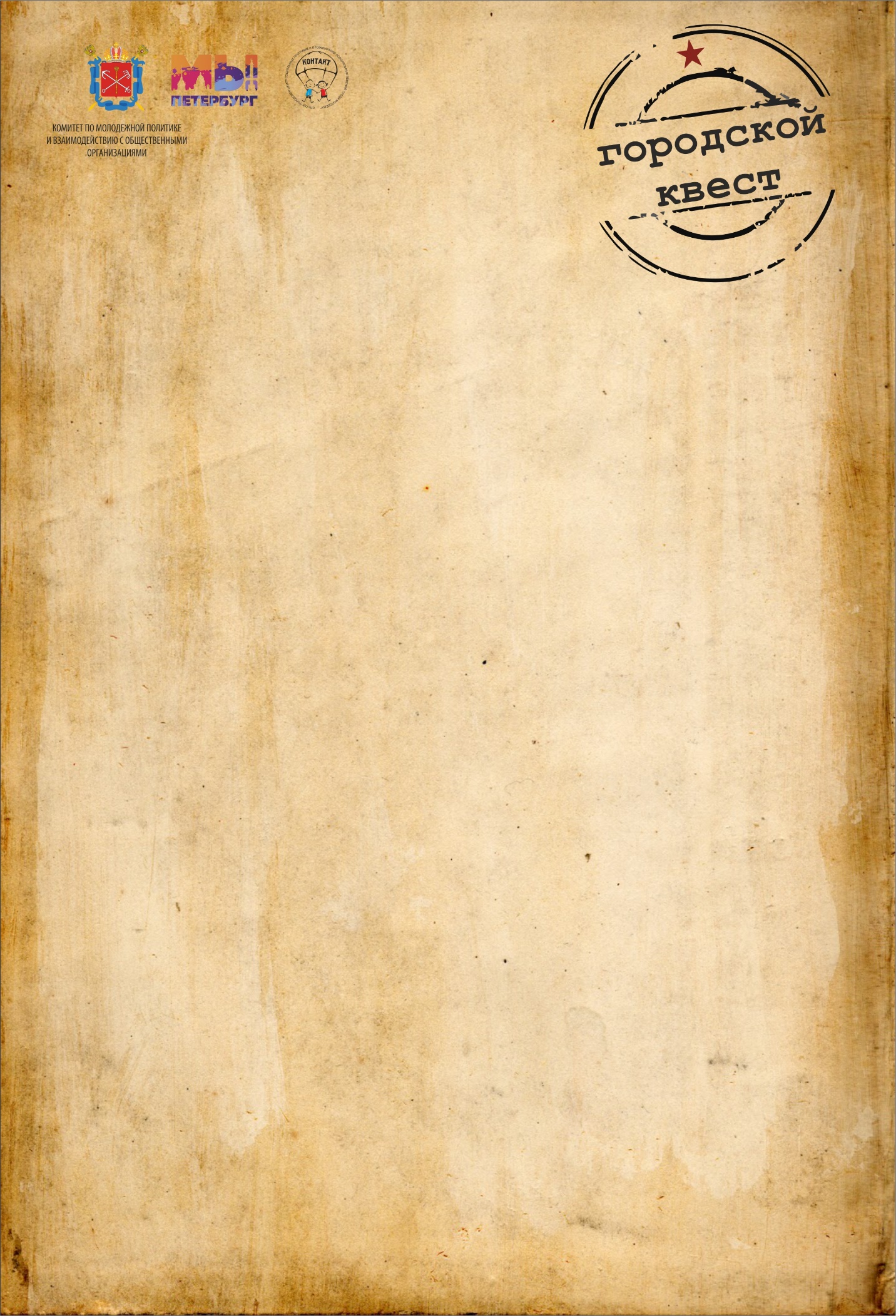 23.05.2018                                                                                                 Пресс-релиз     Городской патриотический Квест24 мая на территории Московского района состоится Городской патриотический Квест. В нем примут участие команды из числа подростков и молодежи в возрасте от 14 до 30 лет, направленные районными учреждениями по делам молодежи, или подавшие заявки самостоятельно.Суть Городского патриотического квеста заключается в прохождении командами заданий, направленных на знание исторического пласта периода Великой Отечественной войны.Мероприятие проводится в два этапа: интернет-этап и городской. Интернет-этап прошел с 7 по 22 мая в официальной группе Квеста 
в социальной сети «ВКонтакте» (https://vk.com/pitercityquest) и собрал более 60 заявок на участие. Старт городского этапа состоится 24 мая в 16.00 
по адресу: ул. Бассейная, д. 8 (вход со стороны ул. Варшавская). На площадке будет организована полевая кухня с гречневой кашей и горячим чаем.В ходе мероприятия капитаны команд получают от появившихся разведчиков старые карты, которые им необходимо дополнить координатами и отправить в прошлое. Участникам будет предложено 30 фото-подсказок о местоположении каждой из тридцати точек, на которых им будет необходимо выполнить задание (вопросы или действия), чтобы получить координаты для карты. Ровно через два часа все команды должны оказаться на точке старта, где будут подведены итоги и состоится торжественная церемония награждения победителей.Организатор - Санкт-Петербургское государственное бюджетное учреждение «Городской центр социальных программ и профилактики асоциальных явлений среди молодёжи «КОНТАКТ» при поддержке Комитета по молодежной политике и взаимодействию с общественными организациями.Аккредитация СМИ: начальник ОПК СПб ГБУ «ГЦСП «КОНТАКТ» Анастасия Клубова тел.: 388-46-27, +7(911)977-84-85, e-mail: opk@profcenter.spb.ru или специалист по связям с общественностью СПб ГБУ «ГЦСП «КОНТАКТ» Владимир Морозов, тел.: +7(931)262-30-78.На территории МСГ действует, пропуская система, поэтому с собой нужно обязательно иметь документ подтверждающий личность (паспорт, права)